-orthographe : Liste 24bMerci de m’envoyer les exercices demandés à cette adresse  ce2.lesloges@gmail.com    afin de faire un bilan avant les vacances   (même si vous les corriger en vert avant)   Planning du mardi 31 mars :MatièreRituelsEcrire la date en français et en anglais (Tuesday 31th march) dans le cahier du jourFrançais(cahier rouge)Dictée liste 24 b (jour 2)  et mots invariables liste 13  (dès que, dessous, devant)  Vous sentirez les odeurs que la brise vous apportera : celle du foin juste coupé, celle des animaux de la ferme voisine.  (saute des lignes, souligne en bleu les sujets et entoure en rouge les verbes) +correction en vert (en comparant avec ce texte)  Vocabulaire : relire la règle sur els antonymes (si besoin regarde la vidéo : http://acver.fr/h1z )Puis réalise les 2  exercices (n°2 et 4) en pièce jointe (écris directement sur ton cahier en notant bien le  numéro de l’exercice (à me renvoyer)Vocabulaire : le corps humain revoir la règle et faire les 2 exercices  (à me renvoyer)devinette sur ton cahier rouge : sa baguette à la main, Laurent  guide les musiciens.   Quel est le métier de Laurent?Maths(cahier rouge)Problème quotidien:  Adam achète un vélo à 256 €, un casque à 43 € et des vêtements à 135 €. Fatima achète pour 546 € d’équipement de plongée. Combien Adam a-t-il payé pour ses achats ? Qui a le plus dépensé ?Grandeurs et mesures : la monnaie : relie la règle dans ton cahier rouge (mes 1)          N’hésite pas à faire des schémas, à représenter les pièces/billets pour t’aider                  (à me renvoyer)Production d’écrit(essaie de faire minimum 5 lignes) 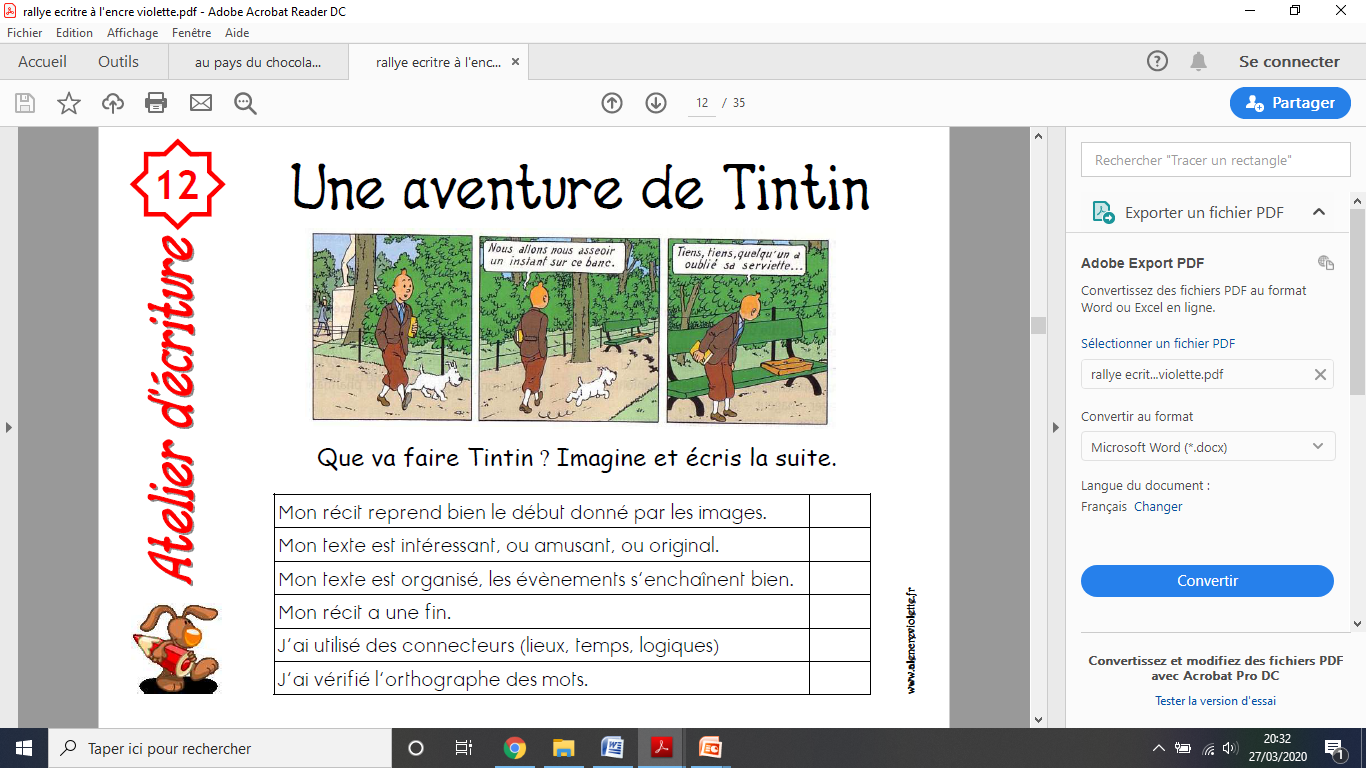 bonusDes poissons d’avril pour demain !!! Attention au poisson glouton, il ne faut mieux pas le plier :   http://acver.fr/h1u   Ou réversible :      http://acver.fr/h1w  